FICHA DE INSCRIPCIÓNTalleres “Iniciación en las artes del Norte de África”Biblioteca Dra. Leila Mezian de la Fundación Euroárabe (todos los públicos)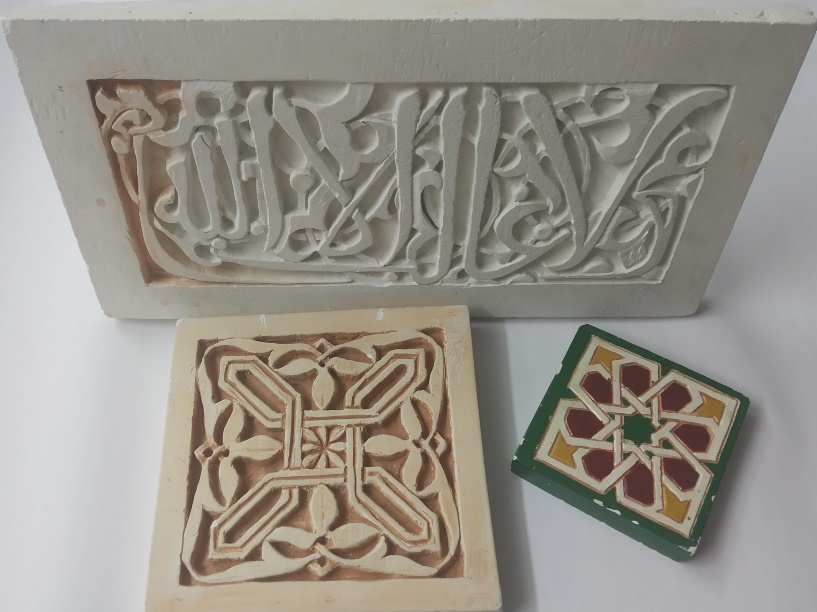 Nombre y Apellidos: ________________________________________________Email: ____________________________________________________________Teléfono: __________________________________________________________Deseo inscribirme en el taller de:Yesería ornamentalCaligrafía tifinaghCaligrafía árabeMúsica amazighFecha:Niños (7-16 años)13 diciembre (Caligrafía tifinagh)17 enero (Yesería)16 febrero (Caligrafía árabe)23 marzo (Música amazigh)Adultos (+18 años)15 diciembre (Caligrafía tifinagh)19 enero (Yesería)21 febrero (Caligrafía árabe)28 marzo (Música amazigh)INSCRIPCIÓN OBLIGATORIA – Máximo 15 personas por grupo.Para inscribirse en los talleres enviar email a biblioteca@fundea.org con nombre y apellido, email y número de teléfono, indicando en qué taller desea inscribirse y fecha elegida o rellenando la ficha de inscripción.Las plazas se adjudicarán por estricto orden de recepción de las solicitudes de inscripción.Los talleres serán impartidos de 17:30h. a 19h. en la Biblioteca Dra. Leila Mezian de la Fundación Euroárabe (Calle San Jerónimo, 27. Granada)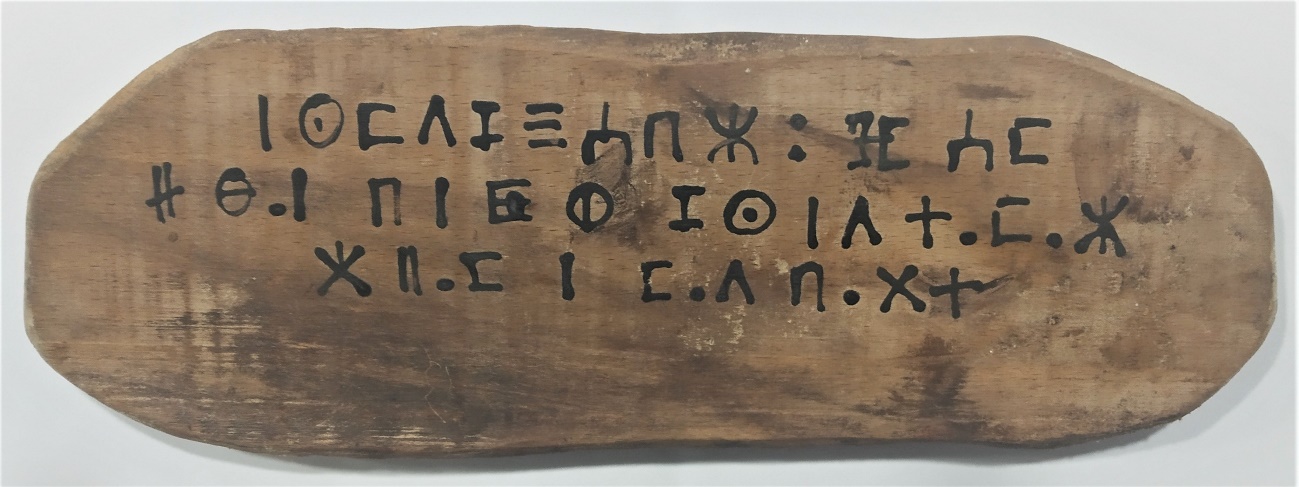 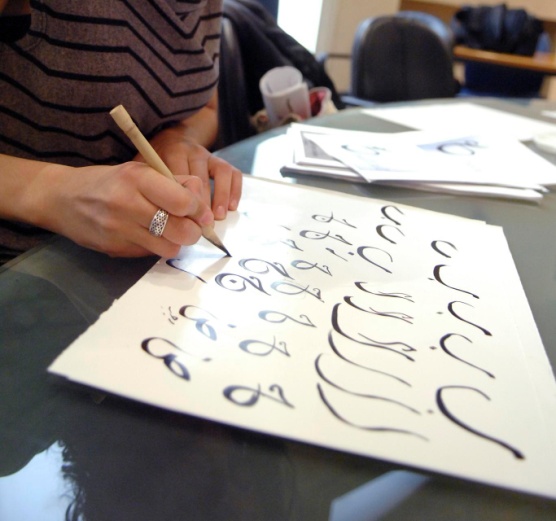 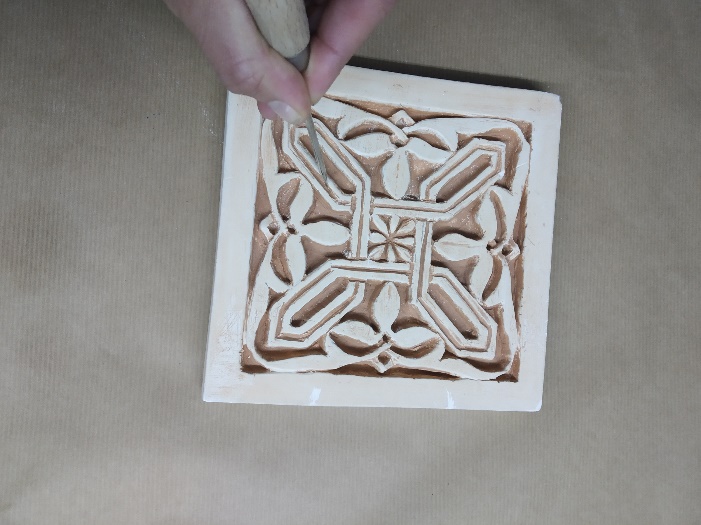 